Service Folder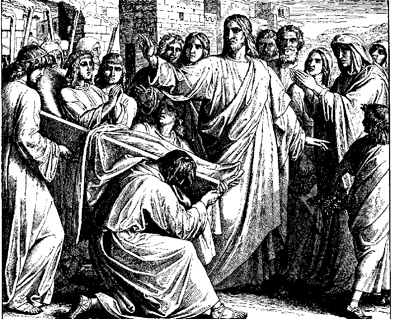 Sixteenth Sunday after TrinityOctober 1, 2017Emmanuel Lutheran Church4675 Bataan Memorial WestLas Cruces, New Mexico  88012(575) 382-0220 (church office) / (575) 636-4988 (pastor cell)www.GodWithUsLC.orgSts. Peter & Paul Lutheran MissionSilver City, New Mexicowww.peterandpaullutheran.orgRev. Paul A. Rydecki, Pastormember of the Evangelical Lutheran Diocese of North America (ELDoNA)ANNOUNCEMENTSWelcome!  	Emmanuel is a liturgical, traditional, historical, evangelical, catholic, orthodox, confessional Lutheran congregation, in communion with the Evangelical Lutheran Diocese of North America (ELDoNA). We believe that the Bible is the very Word of God, inspired and without any errors. We confess the truth of Scripture according to the Lutheran Book of Concord of 1580, without exception or reservation. We observe the calendar of the traditional Church Year and follow the Historic Lectionary. We celebrate the Divine Service (also known as the Mass) every Sunday and on other festivals, and we welcome visitors to hear God’s Word with us.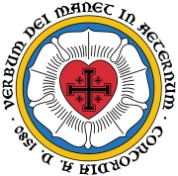 	With regard to Holy Communion, we ask our visitors to respect our practice of closed Communion, which means that only communicant members of our congregation or of other congregations in communion with us are invited to commune at the Lord’s Table here, after they have been examined and absolved. Classes are offered throughout the year by the pastor so that those who are interested in joining our Communion fellowship have the opportunity to learn about the Christian faith and our confession of it.The Order of Service is The Order of Holy Communion (page 15) from The Lutheran Hymnal (TLH). The Scriptures are read from the New King James Version (NKJV). The Propers (the parts that change from week to week) are noted on the following page of this Service Folder.EVENTS IN THE NEAR FUTURE…Wed., Oct. 4	-	Vespers, 6:30 PMSun., Oct. 8	-	Bible class & Sunday School, 9 AM 	-	Divine Service 10:15 AM (Trinity 17)PROPERS	Trinity 16 HYMNSOPENING HYMN	TLH #585 - I Fall Asleep in Jesus' WoundsHYMN (after the Creed)	TLH #590 - In the Very Midst of LifeHYMN (after General Prayer)	TLH #137 - In Peace and Joy I Now DepartDISTRIBUTION HYMNS	TLH #192 - Awake, My Heart, with Gladness		TLH #207 - Like the Golden Sun Ascending     Epistle:  Ephesians 3:13-21	 Gospel:  Luke 7:11-17The Order of Holy Communion begins on p. 15 of The Lutheran Hymnal.THE INTROIT (after general Absolution)	Psalm 86:3, 5; Psalm 86:1P	 (Antiphon)  BE MERciful to me, | O Lord, *		For I cry to | You all day long.	For You, Lord, are good, and ready to | forgive, *		And abundant in mercy to all those who | call upon You.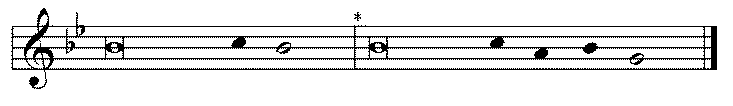 C	Bow down Your ear, O Lord, | hear me; *		For I am | poor and needy.GLORIA PATRI (p.16): Glory be to the Father, and to the Son, and to the Holy Ghost;  as it was in the beginning, is now, and ever shall be, world without end. Amen.P	 (Antiphon)  The service continues with The Kyrie, p. 17.THE GRADUAL & HALLELUJAH (after the Epistle)	Ps. 102:15-16; 115:11P	The nations shall fear the name of | the Lord, *		And all the kings of the | earth Your glory. C	For the Lord shall build up | Zion; *		He shall appear | in His glory.P 	Alle- | luia.  *   Al- | — le-lu-ia. C	You who fear the Lord, trust in | the Lord; *		He is their help and their shield. | Alleluia!The service continues with The Gospel, p.21 in the hymnal.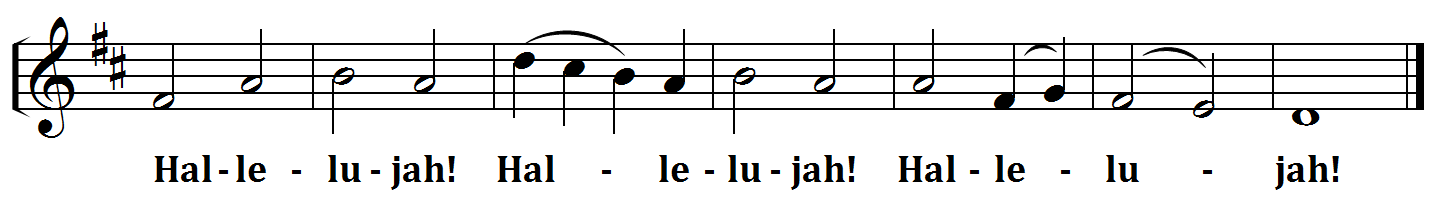 God’s Word at HomeBible Reading:	Leviticus 3-15Small Catechism:	Eighth CommandmentYou shall not give false testimony against your neighbor. What does this mean?We should fear and love God so that we do not tell lies about our neighbor, betray him, slander him, or harm his reputation, but excuse him, speak well of him, and turn everything to the best.Bible Passages:Psalm 27:1	The Lord is my light and my salvation; Whom shall I fear? The Lord is the strength of my life; Of whom shall I be afraid?Psalm 33:6	By the word of the Lord the heavens were made, And all the host of them by the breath of His mouth.Psalm 46:1	God is our refuge and strength, A very present help in trouble.Psalm 46:10	Be still, and know that I am God; I will be exalted among the nations, I will be exalted in the earth!